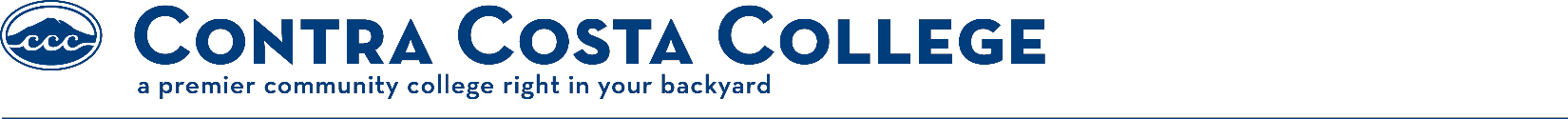 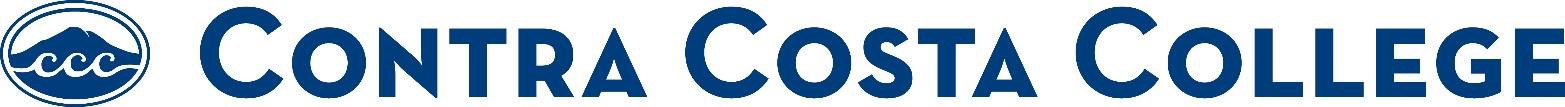 APPLICATION for theADVANCED PLACEMENT MILITARY-TRAINED HEALTHCARE PERSONNEL NURSING APPLICANTSpring Admissions - Submit Application Packet between July 1st & October 1stApplications postmarked after October 1st will not be accepted.Check each box to ensure your application is complete.Military-Trained Healthcare Personnel Nursing Applicant requesting admission to start the second semester of the nursing program.Submit official college transcripts from ALL INSTITUTIONS ATTENDED. (You do not have to submit transcripts from Contra Costa College,Los Medanos College, or Diablo Valley College).Application to Contra Costa College via opencccapply.net.Personal Statement Letter addressed to CCC Nursing Dept.Proof of classification in the military.Mail or walk-in your completed nursing application packet to:Contra Costa College Admissions & Records SSC #115 ATTN: Nursing Application2600 Mission Bell Drive San Pablo, CA 94806Incomplete applications will not be accepted.Last Name	First Name	CCC Student ID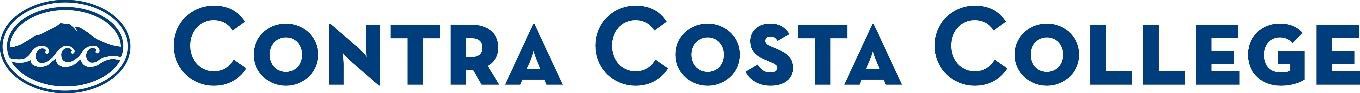 APPLICATION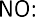 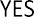 Print Clearly & Do Not Leave Blanks. If not applicable, please write N/A in the pertaining section. Please Read the Entire Application Carefully.R  e  g i  s  t  e r e d	N   u   r   s   i   n   g	P r o g r a mLast Name	First Name	Middle NameSocial Security Number	CCC Student ID# XXXXXXX	Email Address*For Statistical Purposes OnlyHome Address	City	State	Zip CodeHome Phone	Cell Phone	BirthdateMM/DD/YYDid you previously apply to the CCC Nursing Program? US Citizen:	Yes	No	If No, Indicate Status:Language spoken in the home:___________________YesNo	If YES, list the year you applied:    	If you have ever been enrolled or accepted in any R.N. nursing program, please state:College:	Year:	Phone:Courses Completed:	Reason for withdrawal:I, 	, understand that any omission(s) and/or information stated on my CCC nursing program application found to be inaccurate and/or fraudulent may be cause for my application to be withdrawn from the qualified applicant pool.Signature: 		Date:   	Contra Costa College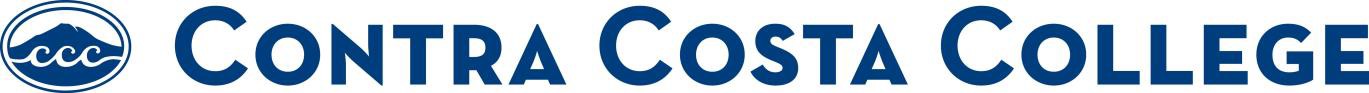 Full Name: 	CCC Student ID:  	Print Clearly & Do Not Leave Blanks. If not applicable, please write N/A in the pertaining section.Minimum 3.0 GPA required for Group AMinimum 2.75 GPA required for Group BAll 10 prerequisite courses must be completed before the applicant will be considered eligible for admissions to the nursing program. Students who have not completed all prerequisites with the minimum GPA requirements will be omitted from consideration. Incomplete applications will not be accepted.I, 	, certify that all information provided in connection with my application is true, correct, and complete. I understand that providing false information or omitting required information is grounds for denial of enrollment from the Nursing Program.Signature:	Date:   	Contra Costa CollegeDetermining Program EligibilityGroup A:Required Prerequisite Courses:*** Minimum GPA of 3.0 is required for Group A***Nurs-205 and Nursing 212 or equivalent of either course must be completed with a minimum of 2.0 units. Courses completed with less than the minimum 2.0 units will not be accepted as equivalent courses.Group B:Required Prerequisite Courses:*** Minimum GPA of 2.75 is required for Group B***How to Calculate Your Grade Point Average (GPA)Your grade point average (GPA) is calculated by dividing the total amount of grade points earned by the total amount of credit hours attempted. Your grade point average may range from 0.0 to a 4.0.For example:A = 4.00 grade points A- = 3.70 grade points B+ = 3.33 grade points B = 3.00 grade points B- = 2.70 grade points C+ = 2.30 grade points C = 2.00 grade points C- = 1.70 grade points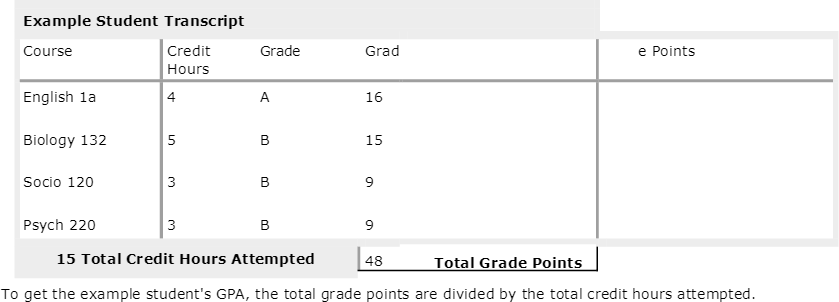 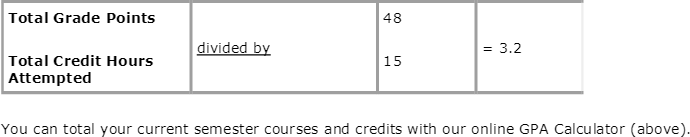 List ALL Previous Names Used: 	- 	-  	@insite.4cd.edu()()Required CourseCourse Number/ NameUnitsGradeCollege/CityYearRepeated?No. of TimesOFFICE USE ONLYReviewer: 	Group A:AnatomyBiosc-132^Must Contain In-Person LabPhysiologyBiosc-134^Must Contain In-Person LabMicrobiologyBiosc-119^Must Contain In-Person LabEnglish Composition Engl-001A or Engl-001C or Engl-002BDrug Dosage CalculationNurs-205Minimum2.0 unitsPharmacology for NursingNurs-212Minimum2.0 unitsRequired CourseCourse Number/ NameUnitsGradeCollege/CityYearRepeated?No. of TimesOFFICE USE ONLYReviewer: 	Group B:Sociology / AnthropologySocio-220 or Anthro-130PsychologyPsych-130 or Psych-220Human CommunicationSpch-120, 121, 121-I or 128Developmental PsychPsych-126, 128CourseUnits Grade Pts.GPABiosc-132 (units-4.0) or equivalentBiosc-134 (units-4.0) or equivalentBisoc-119 (units-4.0) or equivalentEnglish-1A or 1C or 2B (units-3.0-4.0) or equivalentNurs-205 (units-2.0)Nurs-212 (units-2.0)TOTALCourseUnits Grade Pts.GPASocio-220 or Anthro-130 (units-3.0) or equivalentPsych-130 or Psych-220 (units-3.0) or equivalentSpch-120, 121, 121-I or 128 (units-3.0) or equivalentPsych-126 or 128 (units-3.0) or equivalentTOTAL